Kolmapäeval, 9. detsembril kell 11.00-15.00Eesti Taimekasvatuse Instituudi saalis, J. Aamisepa 1, Jõgeva alevikSEMINAR TEEMAL: SPELTANISU Kava:Lühiülevaade projektist "Tervislikud vähelevinud teraviljad" – Ilmar Tamm, ETKIHMC projekti spelta tulemused 2015. aastal – Reine Koppel, ETKIWiru Vili esindaja Margus Ess - Speltast ühistu tegevuses Speltakasvatuse kogemustest - Margo Mansberg Speltakasvatajate uuringust - Tiiu Ohvril?Ajurünnak spelta tulevikust Eestis (moderaatorid Olev ja Marju Müür ning Kadri ja Lembit Kopso) Osalemine tasuta, samuti lõunane kehakinnitusOsalemiseks registreeruda 2. detsembriks 2015 siin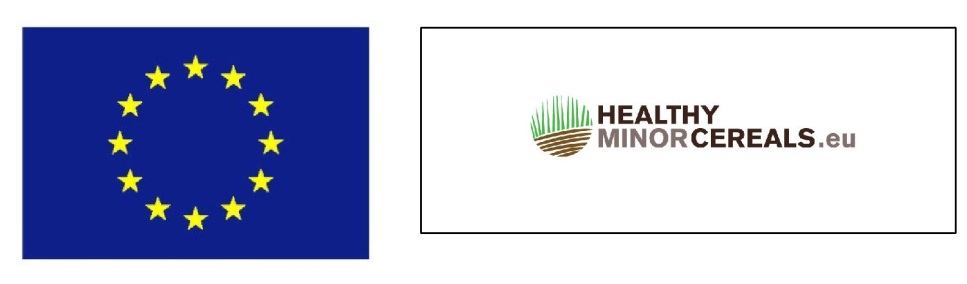 Projekti finantseeritakse Euroopa Liidu teadusuuringute ja tehnoloogia arendamise seitsmendast raamprogrammist, grant nr 613609